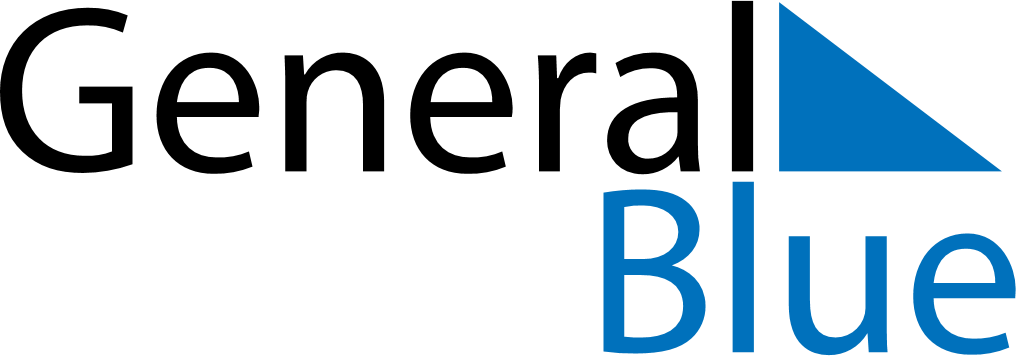 August 2024August 2024August 2024August 2024August 2024August 2024Wakkanai, Hokkaido, JapanWakkanai, Hokkaido, JapanWakkanai, Hokkaido, JapanWakkanai, Hokkaido, JapanWakkanai, Hokkaido, JapanWakkanai, Hokkaido, JapanSunday Monday Tuesday Wednesday Thursday Friday Saturday 1 2 3 Sunrise: 4:17 AM Sunset: 7:01 PM Daylight: 14 hours and 43 minutes. Sunrise: 4:18 AM Sunset: 7:00 PM Daylight: 14 hours and 41 minutes. Sunrise: 4:19 AM Sunset: 6:59 PM Daylight: 14 hours and 39 minutes. 4 5 6 7 8 9 10 Sunrise: 4:21 AM Sunset: 6:57 PM Daylight: 14 hours and 36 minutes. Sunrise: 4:22 AM Sunset: 6:56 PM Daylight: 14 hours and 33 minutes. Sunrise: 4:23 AM Sunset: 6:54 PM Daylight: 14 hours and 31 minutes. Sunrise: 4:24 AM Sunset: 6:53 PM Daylight: 14 hours and 28 minutes. Sunrise: 4:25 AM Sunset: 6:52 PM Daylight: 14 hours and 26 minutes. Sunrise: 4:27 AM Sunset: 6:50 PM Daylight: 14 hours and 23 minutes. Sunrise: 4:28 AM Sunset: 6:49 PM Daylight: 14 hours and 20 minutes. 11 12 13 14 15 16 17 Sunrise: 4:29 AM Sunset: 6:47 PM Daylight: 14 hours and 18 minutes. Sunrise: 4:30 AM Sunset: 6:46 PM Daylight: 14 hours and 15 minutes. Sunrise: 4:31 AM Sunset: 6:44 PM Daylight: 14 hours and 12 minutes. Sunrise: 4:33 AM Sunset: 6:42 PM Daylight: 14 hours and 9 minutes. Sunrise: 4:34 AM Sunset: 6:41 PM Daylight: 14 hours and 6 minutes. Sunrise: 4:35 AM Sunset: 6:39 PM Daylight: 14 hours and 4 minutes. Sunrise: 4:36 AM Sunset: 6:38 PM Daylight: 14 hours and 1 minute. 18 19 20 21 22 23 24 Sunrise: 4:37 AM Sunset: 6:36 PM Daylight: 13 hours and 58 minutes. Sunrise: 4:39 AM Sunset: 6:34 PM Daylight: 13 hours and 55 minutes. Sunrise: 4:40 AM Sunset: 6:33 PM Daylight: 13 hours and 52 minutes. Sunrise: 4:41 AM Sunset: 6:31 PM Daylight: 13 hours and 49 minutes. Sunrise: 4:42 AM Sunset: 6:29 PM Daylight: 13 hours and 46 minutes. Sunrise: 4:44 AM Sunset: 6:27 PM Daylight: 13 hours and 43 minutes. Sunrise: 4:45 AM Sunset: 6:26 PM Daylight: 13 hours and 40 minutes. 25 26 27 28 29 30 31 Sunrise: 4:46 AM Sunset: 6:24 PM Daylight: 13 hours and 37 minutes. Sunrise: 4:47 AM Sunset: 6:22 PM Daylight: 13 hours and 34 minutes. Sunrise: 4:48 AM Sunset: 6:20 PM Daylight: 13 hours and 31 minutes. Sunrise: 4:50 AM Sunset: 6:18 PM Daylight: 13 hours and 28 minutes. Sunrise: 4:51 AM Sunset: 6:17 PM Daylight: 13 hours and 25 minutes. Sunrise: 4:52 AM Sunset: 6:15 PM Daylight: 13 hours and 22 minutes. Sunrise: 4:53 AM Sunset: 6:13 PM Daylight: 13 hours and 19 minutes. 